АДМИНИСТРАЦИЯ ГОРОДА БЕРДСКАПОСТАНОВЛЕНИЕ10.02.2022                                                 	                                   №_535_ О назначении публичных слушаний по проектам решений о предоставлении разрешения на отклонение от предельных параметров разрешенного строительства, реконструкции объектов капитального строительства и предоставления разрешения на условно разрешенный вид использования земельных участковВ целях выявления и учета мнения и интересов жителей города Бердска, в соответствии со статьями 5.1, 37, 39, 40 Градостроительного кодекса Российской Федерации, приказом министерства строительства Новосибирской области от 31.03.2020 №194 «О временном приостановлении предоставления министерством строительства Новосибирской области государственных услуг по предоставлению разрешения на отклонение от предельных параметров разрешенного строительства, реконструкции объектов капитального строительства и разрешения на условно разрешенный вид использования земельного участка», Уставом города Бердска, руководствуясь Положением о порядке организации и проведения публичных слушаний в городе Бердске, утвержденным решением Совета депутатов города Бердска от 20.09.2018 №198,ПОСТАНОВЛЯЮ:1. Назначить публичные слушания по проектам решений:о предоставлении разрешения на условно разрешенный вид использования земельного участка с кадастровым номером 54:32:010531:17, общей площадью 374 кв.м., расположенного по адресу: обл. Новосибирская, г. Бердск, ЦТП-5 - «Коммунальное обслуживание» кодовое обозначение 3.1 (проект №1 приложения);о предоставлении разрешения на условно разрешенный вид использования земельного участка с кадастровым номером 54:32:010766:695, общей площадью 1526 кв.м., с местоположением: Новосибирская область, г. Бердск, мкр. Зеленый остров - «Для индивидуального жилищного строительства» кодовое обозначение 2.1 (проект №2 приложения);о предоставлении разрешения на условно разрешенный вид использования земельного участка с кадастровым номером 54:32:010720:119, общей площадью 1947 кв.м., с местоположением: обл. Новосибирская, г. Бердск, ул. Линейная, 5/1 - «Склады» кодовое обозначение 6.9 (проект №3 приложения);о предоставлении разрешения на отклонение от предельных параметров разрешенного строительства, реконструкции объектов капитального строительства в отношении земельного участка с кадастровым номером 54:19:164501:620, общей площадью 4925 кв.м., с местоположением: Российская Федерация, Новосибирская область, р-н Новосибирский, Барышевский сельсовет, в части уменьшения отступа с юго-западной границы земельного участка до 1 метра (проект №4 приложения);о предоставлении разрешения на отклонение от предельных параметров разрешенного строительства, реконструкции объектов капитального строительства в отношении земельного участка с кадастровым номером 54:32:010720:28, общей площадью 2608 кв.м., с местоположением: обл. Новосибирская, г. Бердск, ул. Линейная, дом 5/10, в части уменьшения отступа с северной границы земельного участка до 2 метров (проект №5 приложения).2. Провести собрание участников публичных слушаний 28.02.2022 в 16-00 часов в конференц-зале администрации города Бердска по адресу: ул. М. Горького, 9 с обязательным соблюдением санитарно-эпидемиологических требований управления Федеральной службы по надзору в сфере защиты прав потребителей и благополучия человека по Новосибирской области (обеспечение безопасного расстояния в 1,5 м друг от друга, соблюдение масочного режима и обработки места проведения собрания участников публичных слушаний дезинфицирующими средствами).3. Ответственным за проведение публичных слушаний назначить начальника управления градостроительства администрации города Бердска Есикова Д.С.4. В целях доведения до населения информации по проектам решений о предоставлении разрешения на отклонение от предельных параметров разрешенного строительства, реконструкции объектов капитального строительства и предоставления разрешения на условно разрешенный вид использования земельных участков управлению градостроительства администрации города Бердска организовать мероприятия, регламентированные статьями 39, 40 Градостроительного кодекса Российской Федерации.5. Предложить жителям города Бердска направить в комиссию по подготовке проекта правил землепользования и застройки муниципального образования города Бердска свои предложения и замечания по проектам решений о предоставлении разрешения на отклонение от предельных параметров разрешенного строительства, реконструкции объектов капитального строительства и предоставления разрешения на условно разрешенный вид использования земельных участков по адресу: администрация города Бердска, ул. М. Горького, 9, кабинет 36, контактный телефон: 2-00-79, адрес электронной почты: gaa0504@ya.ru.6. Экспозиция проектов будет проходить в здании администрации города Бердска по адресу: Новосибирская обл., город Бердск, ул. М. Горького, 9, кабинет 36, контактный телефон: 2-00-79, с понедельника по пятницу с 13.00 до 16.00. Консультации по экспозиции проектов проводятся по предварительной записи. 7. Предложения и замечания, касающиеся проектов, можно подавать: в письменной или устной форме в ходе проведения собрания участников публичных слушаний; в письменной форме в адрес комиссии по подготовке проекта Правил землепользования и застройки муниципального образования г. Бердска с 16.02.2022 по 25.02.2022 включительно посредством записи в журнале учета посетителей экспозиции проектов, подлежащих рассмотрению на публичных слушаниях.8. Опубликовать настоящее постановление в газете «Бердские новости», сетевом издании «VN.ru Все новости Новосибирской области» и разместить на официальном сайте администрации города Бердска.9. Контроль за исполнением настоящего постановления возложить на заместителя главы администрации (по строительству и городскому хозяйству) Захарова В.Н.Глава города Бердска 								 Е.А.ШестернинД.С.ЕсиковА.А.Горбачева20079ПРИЛОЖЕНИЕк постановлению администрации города Бердска            от  10.02.2022 №  535ПРОЕКТ № 1Местоположение земельного участка, в отношении которого запрашивается разрешение на условно разрешенный вид использования земельного участка с кадастровым номером 54:32:010531:17, общей площадью 374 кв.м., расположенного по адресу: обл. Новосибирская, г. Бердск, ЦТП-5 - «Коммунальное обслуживание» кодовое обозначение 3.1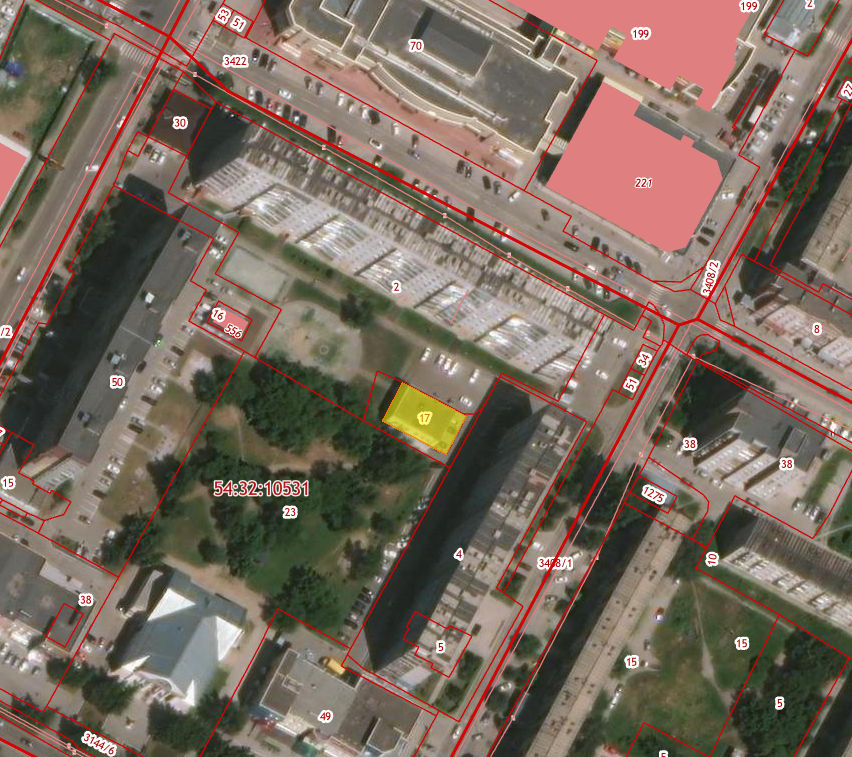 ПРОЕКТ № 2Местоположение земельного участка, в отношении которого запрашивается разрешение на условно разрешенный вид использования земельного участка с кадастровым номером 54:32:010766:695, общей площадью 1526 кв.м., с местоположением: Новосибирская область, г. Бердск, мкр. Зеленый остров - «Для индивидуального жилищного строительства» кодовое обозначение 2.1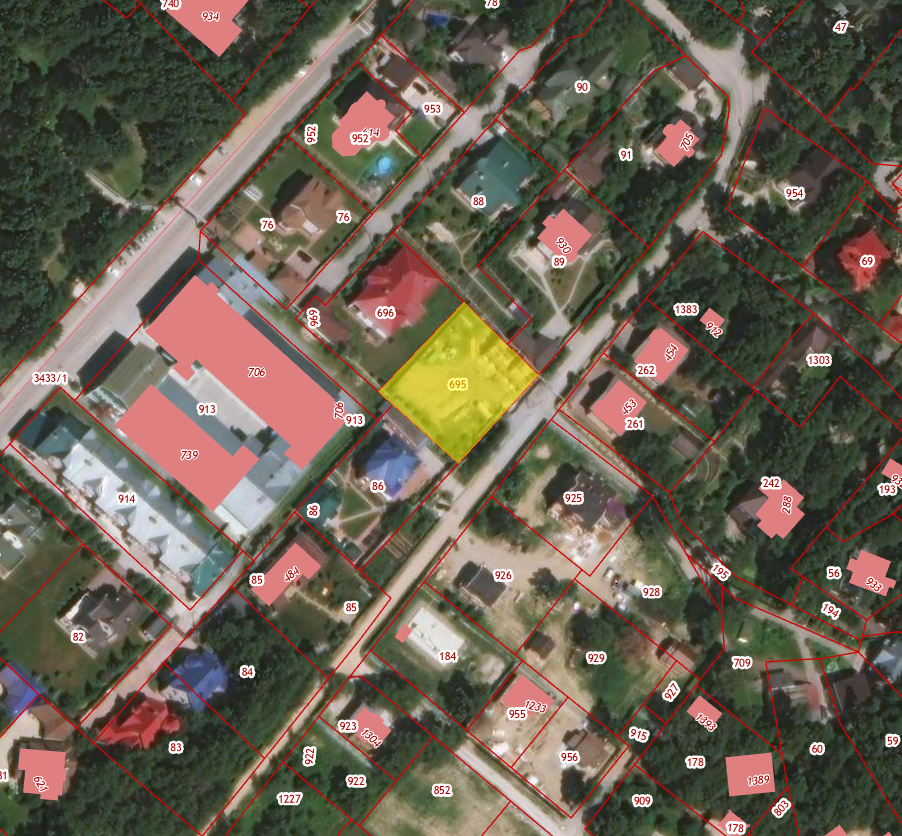 ПРОЕКТ № 3Местоположение земельного участка, в отношении которого запрашивается разрешение на условно разрешенный вид использования земельного участка с кадастровым номером 54:32:010720:119, общей площадью 1947 кв.м., с местоположением: обл. Новосибирская, г. Бердск, ул. Линейная, 5/1 - «Склады» кодовое обозначение 6.9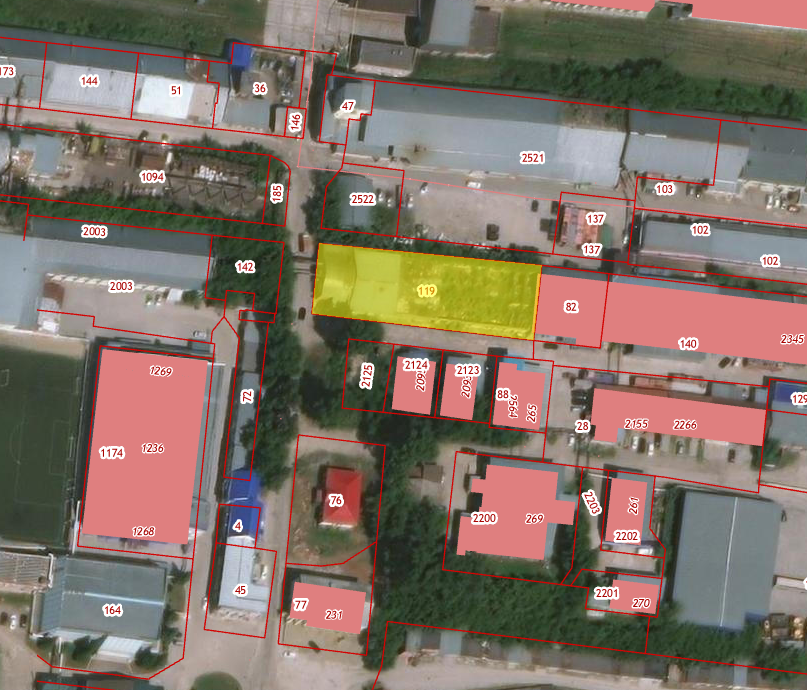 ПРОЕКТ № 4Местоположение земельного участка, в отношении которого запрашивается разрешение на отклонение от предельных параметров разрешенного строительства, реконструкции объектов капитального строительства в отношении земельного участка с кадастровым номером 54:19:164501:620, общей площадью 4925 кв.м., с местоположением: Российская Федерация, Новосибирская область, р-н Новосибирский, Барышевский сельсовет в части уменьшения отступа с юго-западной границы земельного участка до 1 метра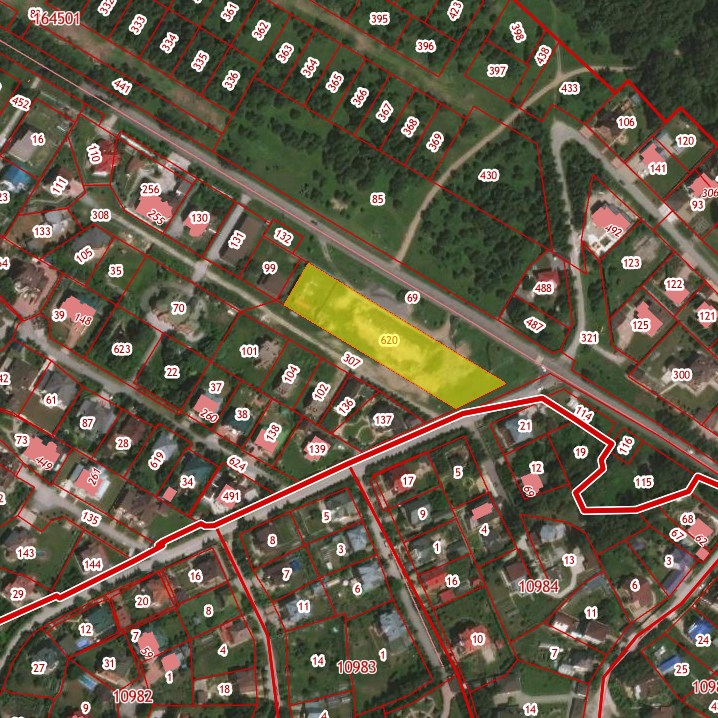 ПРОЕКТ № 5Местоположение земельного участка, в отношении которого запрашивается разрешение на отклонение от предельных параметров разрешенного строительства, реконструкции объектов капитального строительства в отношении земельного участка с кадастровым номером 54:32:010720:28, общей площадью 2608 кв.м., с местоположением: обл. Новосибирская, г. Бердск, ул. Линейная, дом 5/10, в части уменьшения отступа с северной границы земельного участка до 2 метров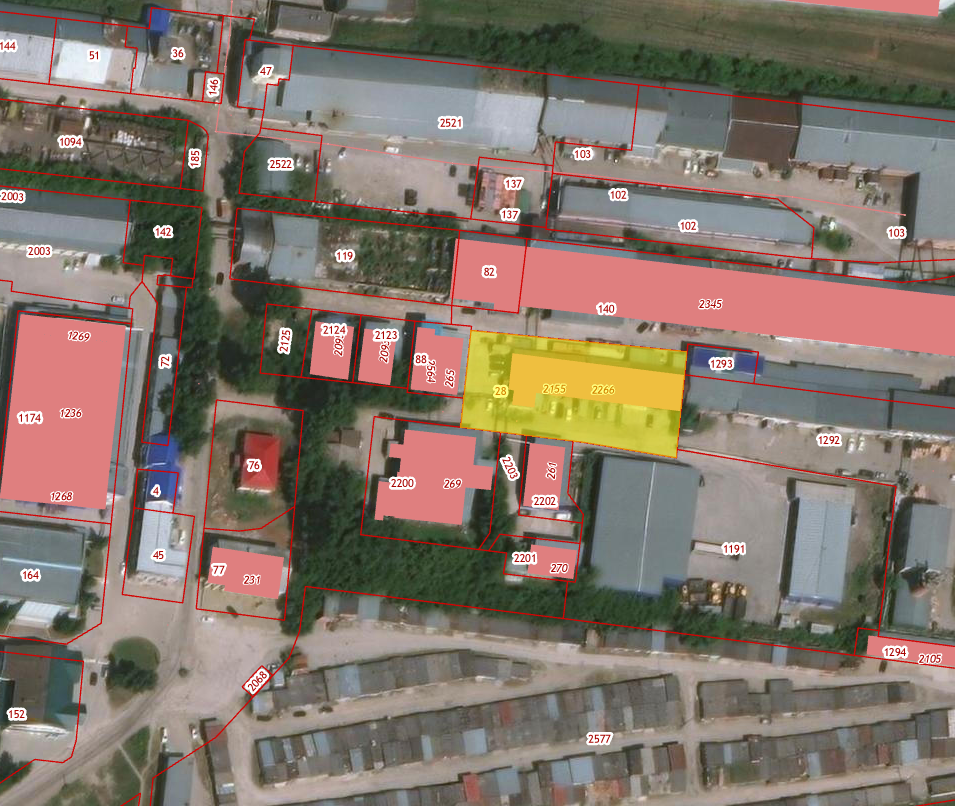 __________________